ПОСТАНОВЛЕНИЕ«  30 »  апреля 2020 г.                             с. Коргон                                                 № 16Об  отмене  постановления  администрации Коргонского  сельского поселения  Усть-Канского района Республики Алтай от 1 октября 2013 года № 49 « О создании аварийно- спасательной службы (формирования) в сельском поселении»       Согласно  пункту 24 части 3, части 4 статьи 14  Федерального закона  от 6 октября 2003 года № 131-ФЗ « Об общих  принципах организации местного самоуправления в Российской Федерации       п о с т а н о в л я ю:      1.  Постановление № 49 от 01.10.2013 г. «О создании аварийно- спасательной службы (формирования) в сельском поселении»  отменить как противоречащее федеральному законодательству.     2. Данное Постановление подлежит  официальному обнародованию  согласно п.7 ст.49 Устава  МО «Коргонское сельское поселение»      3. Постановление вступает в силу со дня его подписания согласно п.1 ст.49 Устава  МО «Коргонское сельское поселение».Глава администрацииКоргонского сельского поселения                                     И.Д. АлачевРЕСПУБЛИКА АЛТАЙУСТЬ-КАНСКИЙ РАЙОН                              АДМИНИСТРАЦИЯ  МУНИЦИПАЛЬНОГО ОБРАЗОВАНИЯ КОРГОНСКОЕ СЕЛЬСКОЕ ПОСЕЛЕНИЕ649459 с. Коргон, ул. Набережная, 18тел./факс (38847) 26-5-46, admkorgon@mail.ru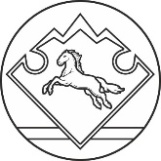 АЛТАЙ РЕСПУБЛИКАНЫҤКАН-ООЗЫ АЙМАКТЫҤКОРГОН JYPTTЫН МУНИЦЫПАЛ ТОЗОЛМОЗИНИН АДМИНИСТРАЦИЯЗЫ649459 с. Коргон, ул. Набережная, 18тел./факс (38847) 26-5-46, admkorgon@mail.ru